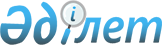 Об установлении ветеринарного режима карантинной зоны с введением ограничительных мероприятий в Жанаминском сельском округе
					
			Утративший силу
			
			
		
					Решение акима Жанаминского сельского округа Алакольского района Алматинской области от 11 июня 2012 года N 18. Зарегистрировано Управлением юстиции Алакольского района Департамента юстиции Алматинской области 20 июля 2012 года N 2-5-182. Утратило силу решением акима Жанаминского сельского округа Алакольского района Алматинской области от 18 октября 2012 года N 22      Сноска. Утратило силу решением акима Жанаминского сельского округа Алакольского района Алматинской области от 18.10.2012 N 22

      Примечание РЦПИ:

      В тексте сохранена авторская орфография и пунктуация.

      В соответствии с подпунктом 7) статьи 10-1 Закона Республики Казахстан "О ветеринарии" от 10 июля 2002 года на основании представления главного государственного ветеринарно-санитарного инспектора Алакольского района от 22 мая 2012 года N 14 Аким Жанаминского сельского округа РЕШИЛ:



      1. Установить ветеринарный режим карантинной зоны с введением ограничительных мероприятий в населенном пункте Карабулак Жанаминского сельского округа в связи с возникновением заболевания бруцеллеза мелкого рогатого скота.



      2. Контроль за исполнением настоящего решения возложить на главного специалиста аппарата Акима Жанаминского сельского округа Актымбаева Керимбая Саметовича.



      3. Настоящее решение вступает в силу со дня государственной регистрации в органах юстиции и вводится в действие по истечении десяти календарных дней после первого официального опубликования.      Аким Жанаминского

      сельского округа                           Байзаков Т.
					© 2012. РГП на ПХВ «Институт законодательства и правовой информации Республики Казахстан» Министерства юстиции Республики Казахстан
				